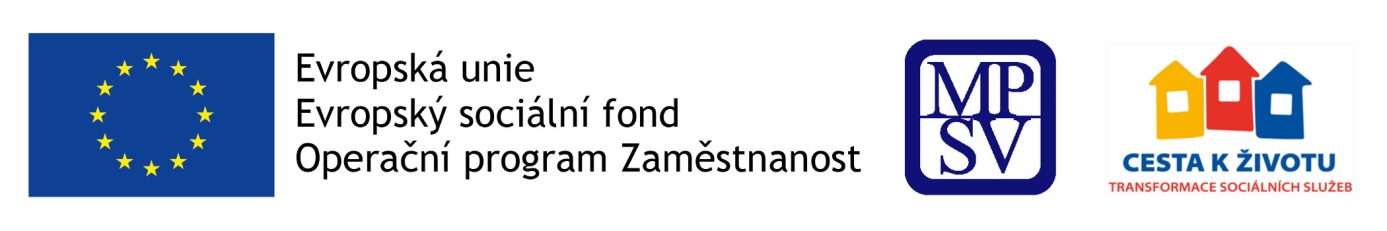 Srdečně Vás zveme na diskuzní setkání na témaNásilí v sociálních službách Termín: 8. 2. 2018Čas: 	10.00 – 15.00 hodin (předpokládaný čas ukončení)Místo: 	Na Maninách 876/7, 170 00 Praha 7, v prostorách FDV, 2. patro, zasedací místnost LétoUrčeno pro: poskytovatele pobytových sociálních služeb Program setkání: zahájení (Ministerstvo práce a sociálních věcí), v diskuzi půjde o sdílení příkladů dobré a špatné praxe prevence a řešení násilného jednání v pobytových sociálních službách,                                                                                                prezentace výstupů z pracovních skupin,závěr.Přihlašování:V případě Vašeho zájmu vyplňte prosím formulář zde, a to do 25. 1. 2018.Organizační informace: Během setkání nebude zajištěno občerstvení.V případě dotazů se můžete obracet na transformace@mpsv.cz. Těšíme se na setkání s Vámi, realizační tým projektu Život jako každý jiný. Více informací naleznete na www.trass.cz 		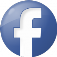 